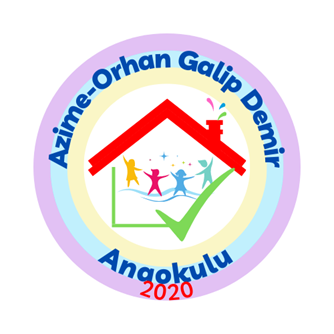 MİSYONUMUZAtatürk İlke ve Düşüncelerini benimsemiş, bireysel farklılıkların önemsendiği bir ortamda,-Kendini ve Kültürünü bilen-Kendi haklarının farkına varmış, insan ve vatandaşlık haklarına saygılı,-Yaşadığımız dünyanın tüm canlılara ait olduğunu anlamış ve onu koruyan-Yurt ve dünya sorunlarına duyarlı-Sorumluluk sahibi, üretken bireyler yetiştirmek.Bilimsel düşünceyi ön planda tutan, araştıran, öğrenen, değişime açıkTeknolojinin tamamen içinde ve teknolojiyi doğru kullanan, e güvenliğe önem veren, sanat ve sporu hayatından hiç çıkarmayan nesiller yetiştirmek.İyi bir ekip uyumu ile işbirliği içerisinde çalışarak, örnek okul ortamlarında;Karar verme sürecine her çalışanın dahil olabileceği, paylaşılan liderlik kültürünün yerleştiği, iş doyumuna ulaşılan bir okul olmak.